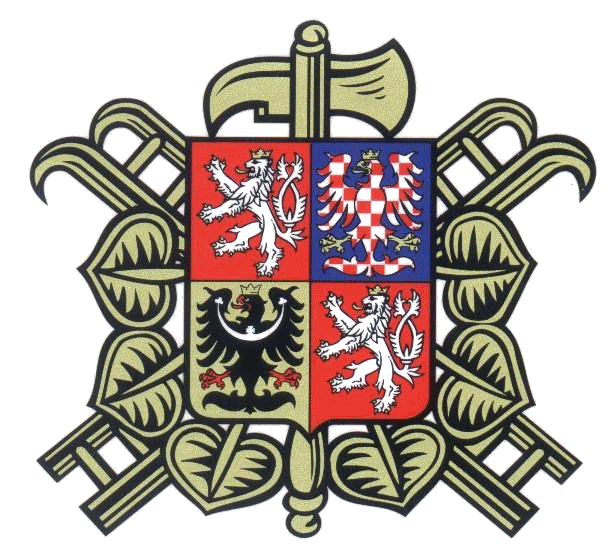 SDH Česká RybnáVás srdečně zve naXXIX. ročníkMEMORIÁLU MILOŠE FELCMANAv sobotu 18. srpna 2018Místo konání:	Česká Rybná, za hasičárnou.Čas konání: 	18.30-20.30 prezentace,		20.45 nástup,21.00 start prvního družstva.Startovné:	150,- Kč/družstvo.Kategorie:	muži, ženy. Propozice: 	- požární útok proti kopci dle pravidel PS,- muži i ženy 2B,- hadice B65, C42,- sklopné terče, elektronická časomíra.Přihlášky do 16. 8. 2018.Občerstvení zajištěno. K tanci a poslechu hraje DJ Franta.Kontakt:	Lucie Leuchterová		tel.: 770 134 281					email:	leuchterova.l@gmail.com		Milan Ralik			tel.: 777 053 599					email:	autoopravna.ralik@centrum.czNa Vaši účast se těší hasiči Česká Rybná.